MOUNTAINLAIR RESERVATION HANDBOOK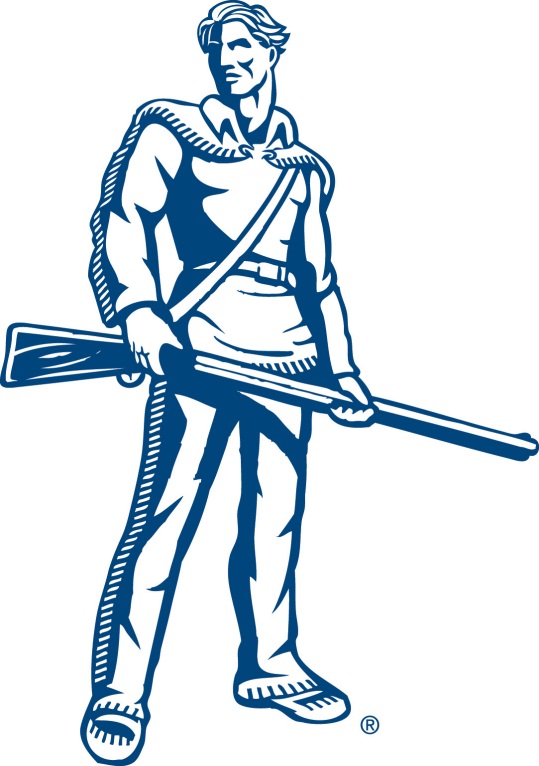 Revised: July 2022Mountainlair Reservations OfficeTable of ContentsI. Introduction	3II. General Rules and Information	4III. Reservation Procedures	51. General Reservation Procedure	52. Cancellations	63. No-show Procedure	64. After Hours	65. First Floor Lobby Spaces and Booths	76. Games Area Special Event Policy	77. Meeting Rooms	88. Ballrooms/JG Theatre/Hatfields	119. Non-University and Off-Campus Groups	11IV. Events and Offerings	111. No Academic Classes	112. Dead Week and Final Examination Week	123. Banners	124. Rehearsals	125. Event Décor	126. Plaza	137. Chalking	138. Leaflet Distribution	139. Outdoor Assemblies	14IV. Event Support Services	141. Food and Beverage	142. Fundraisers	143. Catering	144. Use of Pianos	145. Audio Visual Technical Unit………………………………………………………………..156. Films	167. Fees	17I. Introduction	The Mountainlair Reservations Office (“MRO”) plans and coordinates a wide variety of events in the student union on the downtown campus. With over 220,000 square feet of building space, the Mountainlair provides the University community with a meeting place for social, recreational, cultural, and educational pursuits. The MRO coordinates approximately 13,000 events a year, which range in size from fifteen to one-thousand participants. 	The Mountainlair provides an environment in which members of the University community may fully engage in the culture of higher education by exercising their rights to speak freely, share ideas, and to broaden and enhance the intellectual experience at . 	The Mountainlair strives to ensure equal access to its facilities for all students of West Virginia University. For this reason, West Virginia University student organizations will have priority in the use of facilities. Pursuant to applicable University policy, use of the Mountainlair by individuals or groups who are not associated with the University will be limited to events or programs that have an educational or cultural purpose and a campus sponsor. Furthermore, the event or program must not compete with the ongoing programs of the University.For more information, please contact:	Phone: 304-293-3250	Fax: 304-293-3736	E-mail: Reservations@mail.wvu.edu	Mail: II. General Rules and Information	The following rules and information are generally applicable to activities and events occurring in the Mountainlair:The nature of activities shall not be potentially physically disruptive to the campus.  Local noise ordinances must be obeyed.  While this rule may not be construed to preclude use of facilities based on political philosophy, race, religion, creed, or the sponsor, the nature of the activities to be conducted on the campus shall not be illegal under the Constitution or laws of the State of  or the .The Mountainlair reserves the right to control noise/volume levels, and/or to curtail all activities. Further, there shall be no loud noise or any activities that disrupt the events held by other users.  All charges must be reasonable, charged equally to all similar groups, and must be published in advance.  In turn, such groups using campus facilities may charge admission, but only for the purpose of covering the direct and indirect cost of the sponsored activities.  All surplus revenue derived from the conduct of an event will accrue to the benefit of the institution, except for public and nonprofit groups for which this provision may be waived.  An exception to the surplus revenue may be granted for certain programs offered during the summer months where the activity generates significant revenues to the Housing and Dining accounts of the institutions.	All charges for services provided and/or damages are the responsibility of the group or organization hosting the event.  The sponsoring group or organization is responsible for the behavior of their guests.  Persons conducting themselves inappropriately or in a manner that is a safety concern may be asked to leave the area.In the interest of personal safety of guests, students, and staff, the following rules must be followed: The normal seating capacity must not be exceeded. All aisles leading to exit doors must be kept clear and unobstructed.Exit doors must not be fastened or obstructed to prevent doors from being opened readily from the inside.The consumption or possession of alcohol at any event must comply with West Virginia University Board of Governors Policy.Some events may require that a University Police Department officer be present.Skateboards, bikes, “heelys,” etc. are prohibited.Student organizations that wish to schedule space in the Mountainlair must be currently recognized by the University and in good standing.With the exception of service animals, animals are prohibited in the Mountainlair.The Mountainlair Director or designee reserves the right to create exceptions to these and any other rules set forth in this handbook as operational necessity requires. III. Reservation Procedures1. General Reservation Procedure	Reservations can be made by calling the MRO at (304) 293-3250 or by e-mailing  Reservations@mail.wvu.edu.  Reservations may also be made in person during office hours, which are 8:15 a.m. to 4:45 p.m., Monday through Friday.  West Virginia University recognized student organizations and University departments have priority of scheduling within the Mountainlair.	The Mountainlair is funded through student union fees for general building use by West Virginia University students, faculty, and staff; no charge is levied for University-related meetings and events when the following criteria are met:	A.	The meeting or event is sponsored by a University recognized or registered 	student, faculty, or administrative group.	B.	The nature of the meeting or event is within the recognized purposes of the group, 	and the event is intended for members of the sponsoring group or for students, faculty, 	and staff of West Virginia University.	The name of the individual authorized to make reservations or request changes or cancellations of all recognized student organizations must be filed with the MRO. Recognized student organizations can request space at Mountainlair:        https://wvuengage.wvu.edu/submitter/form/start/321064Classrooms:          https://wvuengage.wvu.edu/submitter/form/start/225842           Student organizations not yet recognized are permitted three reservations until paperwork is completed.2. CancellationsNotifying the MRO of cancellations enables the Mountainlair to meet the growing demand for space by the University community.  Please notify the MRO at (304) 293-3250, 8:15 a.m. to 4:45 p.m., Monday through Friday, if a reservation is no longer needed or (304) 293-3701 after 4:45 p.m. and on weekends.           The Mountainlair reserves the right to cancel, move, or modify a reservation based on operational necessity of the University and the Mountainlair.           Reservations not cancelled within twenty-four hours of a scheduled event may result in the responsible party being charged one-half of the direct costs of the event, including technical charges, when applicable.3. No-show Procedure	A student organization’s failure to cancel a reservation will result in a written warning letter.  Two warnings will be given during the school year. A third failure to cancel a reservation will result in the loss of scheduling privileges for the remainder of the semester and cancellation of all events currently scheduled. This procedure applies to both meeting rooms and lobby spaces.  Failure to cancel may also result in surcharges, as noted above.4. After Hours	Any student organization, student or staff that does not have a scheduled reservation at that time can come to the Mountainlair Information Center and request a room. Meeting rooms will be issued based on availability. 	Anyone requesting a meeting room must have a valid West Virginia University student or staff ID to be collected by the Night Operations Personnel. The ID will be returned upon satisfactory completion of a room inspection. Any damage to the room or missing equipment may result in appropriate fees.		The furniture and technical equipment in the meeting rooms may not be removed, rearranged, or changed in any way. 	After 4:45 p.m., customers requiring tables, chairs, extension cords, and other similar items should go to the Information Center on the first floor and request those items. The provision of equipment for customers without a reservation is subject to availability and the decision of Night Operations.5. First Floor Lobby Spaces 	Five Informational Lobby Spaces are available on the first floor for use by student organizations and departments.  Table space can be reserved Monday through Friday, between the hours of 8:15 a.m. to 4:45 p.m. by calling (304) 293-3250 or by e-mail at Reservations@mail.wvu.edu. Each organization may utilize a table on the first floor for only five days per month with a limit of five total reservations made at one time. The user must use the table space designated by the MRO. Table reservations are non-transferable; a member of the organization must be present at the table at all times.	Chairs are provided at each table.  The chairs may not be removed from the dining tables to supplement seating. Sitting or standing on the tables is prohibited. Due to the large amount of pedestrian traffic, group members must remain behind their assigned table. Obstruction of the walk-ways is not permitted.	If an organization fails to appear by 12:00 p.m. on the day of the reservation, the space will be released for the remainder of the day. Tables not occupied by 12:00 p.m. may be reserved by another organization through the MRO.	Nailing, tacking, or taping anything to the pillars or walls is strictly prohibited.  However, the gummy adhesive, “Hold It,” may be used.  A backdrop may be hung behind the table using the black pipes. Posters, signs, or banners may not be hung on walls or columns, but they may be placed on the front of the table or booth as long as they do not exceed the length of the table. An easel may be used, but it must be placed directly behind the table. 	No materials may be stored overnight.6. Games Area Special Event Policy	Reservations for bowling/billiards parties can be made by either contacting the Games Area in person, or phone (304) 293-2206.  Basketball, Corn Hole, Ladder Ball, Frisbee, Soccer Ball, Football and Spike Ball are available to check out for use on the Rear Plaza. The Games Area has a vast assortment of board games that can be checked out with a WVU Student ID.	Special events and parties are generally reserved in two hour blocks and include bowling lane rental, shoes, ping pong, board games, and billiards.  The Games Area will not close to the public for parties unless arranged in advance with management approval. For rates, please contact the Games Area Manager at (304) 293-2206.	Reservations are not available during WVUp All Night program hours on Friday and Saturday nights from 10:00 p.m. until close.  Individuals under the age of seventeen are not permitted in the Mountainlair Student Union after 10:00 p.m. on Friday and Saturday evenings featuring WVUp All Night programs.	Any special events or parties that require the area to be opened and/or closed other than during regularly scheduled hours will be charged at a rate to be determined by the Games Area Manager and approved by the MRO.	Any food brought into the area must be provided either by the Season 67 Catering Office, or any Mountainlair Food Court vendor. Requests for an exemption must be made through the Season 67 Catering Office. 	Final arrangements must be confirmed with the Games Area management staff no later than forty-eight hours prior to the event.	Notice of cancellation must be confirmed no later than twenty-four hours prior to the event.  Groups that fail to cancel their event may be assessed a fee of 50% of the total estimated cost based on arrangements that have been made.	Payments can be made with cash, check, or credit cards. Groups can be invoiced if arrangements are made in advance. 7. Meeting RoomsA. Available Space	The Mountainlair offers sixteen meeting rooms, including the Ballrooms. Student organizations may schedule space two weeks prior to the start of Fall semester and two weeks prior to winter break for the Spring semester. 	The Mountainlair does not assume responsibility for damage to or loss of any materials or equipment left in the building on display or in storage.  All items will be given the same care and protection given to Mountainlair property.	If special services are requested, such as the use of additional chairs, tables, or special electrical requirements, additional fees may be assessed.  The MRO will assist in coordinating necessary Facilities Service work requests and will require a copy of the request at least two weeks prior to the scheduled event.	B. Available Items	Subject to availability, the Mountainlair may provide all in-house meetings, conferences, and banquets the following equipment.  Please inform the MRO in advance of equipment or support needs. Available items include:EaselsSign standardsPortable stagingWhite/Cork BoardsPianos (Grand in Ballroom and portable upright)CoatracksPodiumsPortable screensMarquis poles and velvet ropeExhibit curtains and poles, curtains and skirting available in black and blueTables (6ft, card, 60”round, and 72” round) and chairsC. Rooms and Set-up OptionsPlease see ballroom and meeting room chart on the next page for room capacity and set-up options.Listed above are the maximum capacities in each room. If registration table, catering tables, and/or information tables are needed, this will reduce the overall seating chart.8. Ballrooms/JG Theatre	Each student organization may schedule one event per semester, one year in advance in the Ballrooms or JG Theatre.  A second large event may be scheduled if space remains available.  These reservations must be confirmed two weeks prior to the event.	The Mountainlair reserves the right to require a University Police Department officer for large gatherings.  Recognized student organizations will arrange security through Office of Student Engagement and Leadership for after-hours events.	University departments may reserve space on an “as-needed” basis. 9. Non-University and Off-Campus Groups	The use of campus facilities by off-campus individuals or organizations will be permitted in accordance with the guidelines detailed below.	University facilities and support services will be made available only to the extent that their proposed use is not in conflict with the regular programs of the institution.	An Event Contract, accompanied by evidence of such insurance protection as may be required to adequately protect the institution, shall be executed by the campus sponsor and alsobe signed by a responsible officer of the non-University organization that plans to use a campus facility.	A 50% deposit must be made in advance of the facility fee. All of the charges assessed for the use of campus facilities shall be sufficient to cover all identifiable costs of both a direct and indirect nature except that charges for indirect costs may be waived at the discretion of the institution for nonprofit organizations and/or public bodies of the State of West Virginia, such as county schools or school systems.IV. Events and Offerings1. No Academic Classes	Mountainlair facilities shall not be used for academic classes, with the exception of the JG Theatre. Deviation from this practice requires approval of the dean of the college or school concerned, the Director of Mountainlair, and the Facilities Planning and Management Office.2. Final Examination Week	Loud events, outdoor events, and events with large audiences are prohibited during finals week; however, regularly scheduled activities such as films, and weekly meetings will be offered.	Students requesting a study room must have a valid WVU Student ID.  Meeting rooms will be issued based on room availability; furniture and technical equipment may not be moved, rearranged, or changed in any way.  Study Rooms are on a first come first serve basis.3. BannersA. Student Organizations and Department Requests	Thirteen banner spaces are available for student organizations and Departments on the Food Court railing.  Hanging and removal of the banners is the responsibility of Office of Student Engagement and Leadership.4. Rehearsals	Two reservations for rehearsals and one reservation for the day of the actual event are permitted. The Mountainlair will furnish one setup for a dress rehearsal and one setup for the actual event.5. Event Décor	Decorations for events held within the Mountainlair meeting and ballrooms are subject to specific restrictions. Failure to abide by these restrictions will result in fees for clean-up and any damages incurred. Any student organization found to be in violation of these policies will be required to remove the articles immediately and will be subject to fees.Only displays that are free-standing or suspended from easels are permitted.Doorways, halls, and stairs must remain unobstructed by decorations.Generally, the burning of candles, sparklers, incense burners, paper leaflets, combustible figures, or pyrotechnic devices is prohibited on University property; however, catered events scheduled through WVU Dining Services will be permitted to use candles only for decorative purposes. Only flameproof materials are permitted.  Materials are considered flameproof if they do not ignite when subjected to the flame produced from an ordinary wood match.The use of nails, tape, glue, thumbtacks, or adhesive on floors, walls, ceilings, doorframes, or columns for the purpose of attaching materials is prohibited.Fastening display materials to draperies, light fixtures, ceilings, sprinklers, and sprinkler pipes is strictly prohibited.  Sand, glitter, and confetti are prohibited.No painting, including banners and construction work, may occur on the premises, including the Rear Plaza.Fog and hazing machines are prohibited.Arrangements for special lighting effects must be approved two weeks prior to the event.All light bulbs over 60 watts must be at least five inches away from any surface.Special decorative collars are not permitted at the neck of a bulb in any electrical socket. Covering windows is prohibited. All decorations must be removed at the conclusion of the event. 6. Plaza	The Plaza is intended to be used by students as an area for casual congregation; however, the Plaza may be reserved for approved, large-scale events that are sponsored by the President’s Office or Student Life. Generally, concerts or events with loud music are not permitted on the Plaza prior to 4:45 p.m. or after 9:00 p.m. No event on the Plaza can extend beyond the Mountainlair building hours.  	If technical assistance is needed, it must be arranged at least two weeks prior to the event. Technical support or equipment will not be available in the case of inclement weather. Two technicians are required for outside events.	Barbecue grills are only permitted at University-sanctioned functions wherein food service personnel will act under safe and standard operational procedures to prepare food on an authorized grill outside of University buildings.	All other requirements can be discussed with the MRO.7. Chalking           Chalk drawing on University property, including sidewalks, is prohibited.8. Leaflet Distribution	Student organizations and department representatives may distribute notices or fliers in the Mountainlair with a reservation. Reservations can be made by contacting the MRO at (304) 293-3250 or by e-mail at Reservations@mail.wvu.edu. Notices, fliers, table tents, and the like may not be distributed on the tables, chairs, walls, or windows in the facility; however, notices or fliers may be posted on bulletin boards designated for public use.	Advertising an event using easels, signs, posters, or free-standing displays is available on the first floor and may be scheduled one week prior to the event by contacting the MRO. Advertisements must be removed immediately following the reservations period.9.  Outdoor Assemblies	Assemblies of persons may occur on any grounds of the campus outside of buildings. Generally, outdoor areas may be used by the public without a reservation from 7:30 a.m. to 10:00 p.m. However, reserving outdoor space is encouraged for assemblies of fifty or more people; reservations may be made by contacting the MRO at (304) 293-3250 or by e-mail at Reservations@mail.wvu.edu. IV. Event Support Services1. Food and Beverage	All food or beverages served in the Mountainlair must be provided through the Season 67 catering office at (304) 293-0462. Food and beverages purchased from food court vendors is permitted; however, outside or self-catering is not permitted. 2. Fundraisers	The Mountainlair will permit fundraising subject to several regulations. All products to be sold in the building must be approved in advance. No items or products already sold in the Mountainlair may be sold as a fundraiser.  Items bearing West Virginia University trademarks may not be sold.  Bake Sales are prohibited. Please contact the MRO (304) 293-3520 for a complete explanation of applicable regulations.3. Catering	Please refer to the Dining Services website at catering_sales@mail.wvu.edu or contact the Season 67 catering office at (304) 293-0462 for selections, prices, and procedures.  When banquet services are requested, notice must be given two weeks in advance. Menus and estimated numbers must be submitted two weeks prior to the event.  Final count must be agreed upon within forty-eight hours of the event.  For further information, contact Season 67 at (304) 293-0462.4. Use of Pianos	If tuning is required for an event, the MRO will contact the appropriate personnel to tune the piano and reasonable charges may apply.  Charges will be assessed to the sponsoring organization/person for damages resulting from misuse.A. Grand Piano	The grand piano may not be removed from the Ballrooms, it must remain on the floor and may only be used in conjunction with a scheduled musical event. The person(s) scheduled to play for a musical event may schedule practice time in advance.	B. Upright Piano	The upright piano may be moved to any location in the Mountainlair and may be used by West Virginia University students, faculty, or staff.5.  A/V Technical UnitThe audio-visual services for patrons of the Mountainlair is provided by the Arts & Entertainment A/V Technical Unit. Student technicians are available to assist with the setup and technical execution of the events. With exception of the Mountaineer Room, all meeting rooms are equipped with built-in presentation systems, as follows: Meeting Spaces with built-in presentation systems and video cameras*  * Includes PC with installed video camera, in-room audio, projector/screen or TV, DVD/Blu-Ray player, HDMI, VGA and power connectionsMeeting Spaces with built-in projection systems**** Includes PC, in-room audio, projector/screen or TV, DVD/Blu-Ray player, HDMI, VGA and power connections`Technician(s) maybe required for any event depending on the technical complexities of the event which will be determined by the A/V Technical Unit.  Technicians will arrive one hour prior to the start time of the event, unless otherwise arranged.Additional Equipment Available Conference phonePortable webcam for video conferencing Flat screen TVLCD projectors (For customers with their own laptops)VCR/DVD/Blue Ray playersMedia Carts (Projection system with laptop and computer speakers)Portable audio systems with microphonePortable PA systems (Technician Required)Assorted wired and wireless microphonesStage lighting (Blue Ballroom only)Wireless internet is available via WVU Guest, and hard-wired ethernet connections can be requested from the Mountainlair Reservations Office.We are happy to meet with clients in advance to discuss their technical needs and how we can best accommodate them. Contact Information:PO Box 6017Morgantown, WV 26506-6437Phone: 304-293-4406Email: LairAVTech@mail.wvu.edu6. Films	Movies scheduled through the MRO for public viewing must have proof of copyright permission before the movie can be shown.7. Fees	All meeting rooms and equipment are available to student organizations and academic/administrative departments free of charge.  However, fees will be billed for special services.	The Mountainlair reserves the right to determine which events and/or use of equipment require the use of a technician.  Events that take place outside the Mountainlair or those of a more complicated nature will require two technicians.	Extended hours and early openings will result in a $50.00 charge per hour.	Excessive clean up or damage will result in appropriate fees.	Facility fees associated with direct and indirect expenses will be assessed for multi-day meetings and conferences.  Meetings and conferences sponsored by University departments that generate funds will be charged 50% of the typical facility fee schedule.Room									Rental FeeBallrooms								   $500.00		Large Blue						   $375.00	       	Small Blue			                                  $375.00		Large Gold						   $200.00		Small Gold						   $200.00Blackwater								   $  50.00Bluestone								   $100.00Cacapon								   $  40.00Greenbrier								   $100.00JG Theatre								   $325.00Kanawha								   $  40.00Laurel								   $  50.00Monongahela							   $  50.00Potomac								   $  45.00Mountain								   $  65.00Mountaineer								   $125.00Rhododendron							   $125.00Shenandoah								   $125.00Side Pocket								   $100.00Tygart								   $  40.00	Invoices will be generated two weeks following the event. Payment can be made with Shared Services by calling, 304-293-8233.  Invoices not paid within thirty days may result in loss of scheduling privileges until payment arrangements have been made.RoomTheatreBanquetClassroomConferenceU-ShapeBallroom850450330n/an/aBallroom- Large Blue600350240n/an/aBallroom- Small Blue490290180n/an/aBallroom- Large Gold250144120n/an/aBallroom- Small Gold17510890n/an/aBlackwater3624242816Bluestonen/an/an/a26n/aCacaponn/an/an/a14n/aCathedral4430241628*Greenbrier5536362230JG Theatre196n/an/an/an/aKanawhan/an/an/a14n/a*Laurel4130331431Lobby Spacesn/an/an/an/an/a* Monongahela4524241428Mountain27n/a272024Mountaineer5042453640Potomacn/an/an/a16n/a*Rhododendron1256660n/a76Side Pocketn/an/a67(32 additional booth seats)n/an/a*Shenandoah904263n/an/aTygartn/an/an/a12 (Octagon)n/aBallrooms BlackwaterBluestoneCacaponCathedralKanawhaMountain PotomacTygartJG Theatre LaurelMonongaliaRhododendronShenandoahGreenbrierUsage Fees for Campus Equipment RentalUsage Fees for Campus Equipment RentalUsage Fees for Campus Equipment RentalUsage Fees for Campus Equipment RentalEquipmentEquipmentRental FeeRental FeeEasel$5.00 per easel$5.00 per easelChairs (Samsonite)Chairs (Samsonite)$1.00 per chair$1.00 per chairCoatrack$25.00 per coatrack$25.00 per coatrackLectern (Floor)Lectern (Floor)$25.00 per lectern$25.00 per lecternLectern (Table)Lectern (Table)$20.00 per lectern$20.00 per lecternTable - 5ft RectangleTable - 5ft Rectangle$6.00 per table$6.00 per table          6ft Rectangle          6ft Rectangle$8.00 per table$8.00 per table60" Round$9.50 per table$9.50 per table          90" Round                                                 90" Round                                                 90" Round                                                 90" Round                                       $10.50 per table$10.50 per table          Serpentine                                                                 $10.50 per table$10.50 per table$10.50 per table$10.50 per table$10.50 per tablePipe and Drape (10' section)Pipe and Drape (10' section)Pipe and Drape (10' section)$43.50 per section$43.50 per sectionStage section (6'x8' section)Stage section (6'x8' section)Stage section (6'x8' section)$53.50 per section$53.50 per sectionSkirting for portable stage (15" x 15")Skirting for portable stage (15" x 15")Skirting for portable stage (15" x 15")Skirting for portable stage (15" x 15")$14.50 per section$14.50 per sectionSteps for portable stageSteps for portable stageSteps for portable stage$25.00 per set$25.00 per set